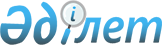 Об утверждении Соглашения об использовании систем спутниковой связи военного назначения и их дальнейшем совершенствованииПостановление Правительства Республики Казахстан от 22 мая 2019 года № 308.
      Правительство Республики Казахстан ПОСТАНОВЛЯЕТ:
      1. Утвердить прилагаемое Соглашение об использовании систем спутниковой связи военного назначения и их дальнейшем совершенствовании, совершенное в Кызыле 6 июня 2018 года.
      2. Настоящее постановление вводится в действие со дня его подписания. СОГЛАШЕНИЕ
об использовании систем спутниковой связи военного назначения и их дальнейшем совершенствовании
      Правительства государств - участников настоящего Соглашения, именуемые в дальнейшем Сторонами,
      руководствуясь положениями Соглашения об организации связей взаимодействия в интересах управления вооруженными силами государств - участников Содружества Независимых Государств от 6 марта 1998 года,
      исходя из необходимости использования систем спутниковой связи военного назначения Сторонами в интересах управления вооруженными силами, другими войсками и воинскими формированиями (далее - вооруженные силы) государств - участников настоящего Соглашения,
      согласились о нижеследующем: Статья 1
      Использование и дальнейшее совершенствование систем спутниковой связи военного назначения осуществляются в целях повышения надежности управления вооруженными силами государств - участников настоящего Соглашения и организации связей взаимодействия между ними.
      Данные цели достигаются путем:
      организации сотрудничества Сторон в создании новых спутниковых систем связи и использовании ресурса пропускной способности ретрансляторов связи действующих космических аппаратов военного назначения (далее - КА) государств - участников Соглашения;
      предоставления Сторонам ресурса пропускной способности новых спутниковых систем связи в объеме их долевых взносов на финансирование создания КА связи;
      создания интегрированной системы спутниковой связи военного назначения государств - участников Содружества Независимых Государств посредством развертывания ее национальных сегментов с учетом согласованных технических требований. Статья 2
      Ресурс пропускной способности ретрансляторов действующих КА Российской Федерации предоставляется Сторонам в интересах управления вооруженными силами государств - участников настоящего Соглашения и организации связей взаимодействия органов военного управления вооруженных сил государств - участников настоящего Соглашения.
      Использование ресурса пропускной способности ретрансляторов действующих КА Российской Федерации обеспечивается на основе эксплуатации вооруженными силами государств - участников настоящего Соглашения земных станций спутниковой связи военного назначения, применение которых разрешено в Вооруженных Силах Российской Федерации.
      Договоренности в области использования ресурса пропускной способности действующих КА Российской Федерации, в том числе возможность его предоставления на безвозмездной основе по линии оказания военно-технического содействия, определяются двусторонними соглашениями, заключаемыми между Министерством обороны Российской Федерации и министерствами обороны/оборонными ведомствами государств - участников настоящего Соглашения.
      Обязательными условиями заключения таких двусторонних соглашений являются:
      планирование применения действующих КА Российской Федерации по целевому предназначению в интересах обеспечения спутниковой связи вооруженных сил государств - участников настоящего Соглашения, а также оперативно-техническое управление, подготовка и рассылка (доведение) данных спутниковой связи, осуществляемые Министерством обороны Российской Федерации;
      получение необходимого объема ресурса на основе направления министерствами обороны/оборонными ведомствами государств - участников настоящего Соглашения в Министерство обороны Российской Федерации заявок с указанием количества, типов земных станций спутниковой связи и необходимых режимов работы;
      управление национальными земными сетями спутниковой связи военного назначения, осуществляемое органами управления связью вооруженных сил государств - участников настоящего Соглашения во взаимодействии с соответствующими структурными подразделениями Министерства обороны Российской Федерации;
      исключение действий, которые могут привести к снижению эксплуатационных характеристик ретрансляторов связи действующих КА Российской Федерации, а также затруднению поддержания их в боевой готовности;
      использование ресурса исключительно в интересах управления вооруженными силами государств - участников настоящего Соглашения, а также соблюдение установленных режимов эксплуатации земных станций (центров) спутниковой связи, недопущение создания помех по техническим или иным причинам национальным земным сетям спутниковой связи военного назначения других государств - участников Содружества Независимых Государств. Статья 3
      Создание новых спутниковых систем связи военного назначения, строящихся на современных принципах высокоскоростной передачи информации и унифицированном программно-аппаратном оборудовании, может осуществляться на основе долевого финансирования Сторон.
      Каждая Сторона, принявшая участие в финансировании таких проектов, наделяется правами использования ресурса пропускной способности новых спутниковых систем связи в объеме своего долевого взноса, если Стороны не договорятся об ином.
      Порядок и условия создания новых спутниковых систем связи военного назначения определяются отдельными соглашениями Сторон. Статья 4
      Создание интегрированной системы спутниковой связи военного назначения государств - участников Содружества Независимых Государств обеспечивается развертыванием Сторонами ее национальных сегментов.
      Для обеспечения единства подходов к созданию интегрированной системы спутниковой связи военного назначения государств - участников Содружества Независимых Государств Министерство обороны Российской Федерации в лице головной организации по разработке требований к техническому облику интегрированной системы спутниковой связи военного назначения содействует министерствам обороны/оборонным ведомствам государств - участников настоящего Соглашения в вопросах формирования и разработки проектной и эксплуатационной документации, обеспечивающей совместимость характеристик национальных сегментов спутниковой связи военного назначения.
      Порядок развертывания и эксплуатации национальных сегментов интегрированной системы спутниковой связи военного назначения определяется в соответствующих соглашениях заинтересованных Сторон. Статья 5
      Стороны настоящего Соглашения оказывают взаимное содействие в вопросах согласования электромагнитной совместимости и международно-правовой защиты действующих и планируемых к развертыванию радиоэлектронных средств спутникового диапазона военного назначения. Статья 6
      Научно-исследовательские и опытно-конструкторские работы, направленные на совершенствование космических комплексов и систем спутниковой связи военного назначения и их элементов, Стороны выделяют в разряд особо важных. Стороны обеспечат их выполнение в научно- исследовательских организациях и на предприятиях промышленности по сложившейся кооперации.
      Для проведения единой технической политики Стороны осуществляют своевременное взаимное информирование о планируемых изменениях в организационно-технической структуре систем спутниковой связи военного назначения и принимают меры по их совершенствованию и развитию. Статья 7
      Финансирование расходов, связанных с реализацией настоящего Соглашения, осуществляется в соответствии с национальным законодательством в пределах средств, предусматриваемых в национальных бюджетах министерствам обороны/оборонным ведомствам на содержание вооруженных сил, если в каждом конкретном случае не будет согласован иной порядок. Статья 8
      Стороны сотрудничают в реализации настоящего Соглашения через министерства обороны государств - участников настоящего Соглашения.
      Координация деятельности по реализации настоящего Соглашения возлагается на Совет министров обороны государств - участников Содружества Независимых Государств. Статья 9
      Передача информации и ее защита осуществляются в соответствии с национальным законодательством государств - участников настоящего Соглашения.
      Порядок обращения с межгосударственными секретами и их защита осуществляются в соответствии с международными договорами о защите секретной информации, действующими в рамках Содружества Независимых Государств, и двусторонними договорами о взаимной защите (охране) секретной информации (государственных секретов).
      Стороны не передают третьей стороне информацию, полученную в рамках настоящего Соглашения, без письменного согласия Стороны, предоставившей эту информацию.
      Информация, полученная в ходе реализации настоящего Соглашения одной из Сторон, не может использоваться ею в ущерб интересам других Сторон. Статья 10
      Настоящее Соглашение не затрагивает прав и обязательств каждой из Сторон, вытекающих для нее из других международных договоров, участником которых является ее государство. Статья 11
      По согласию Сторон в настоящее Соглашение могут быть внесены изменения и дополнения, являющиеся его неотъемлемой частью, которые оформляются соответствующим протоколом и вступают в силу в порядке, предусмотренном статьей 12 настоящего Соглашения. Статья 12
      Настоящее Соглашение вступает в силу по истечении 30 дней с даты получения депозитарием третьего уведомления о выполнении подписавшими его Сторонами внутригосударственных процедур, необходимых для его вступления в силу.
      Для Сторон, выполнивших внутригосударственные процедуры позднее, настоящее Соглашение вступает в силу по истечении 30 дней с даты получения депозитарием соответствующих документов.
      С даты вступления в силу настоящего Соглашения прекращает свое действие Соглашение об использовании систем спутниковой связи военного назначения и их дальнейшем совершенствовании от 12 марта 1993 года между Сторонами, для которых настоящее Соглашение вступило в силу. Статья 13
      Настоящее Соглашение заключается на неопределенный срок. Каждая из Сторон вправе выйти из настоящего Соглашения, направив депозитарию письменное уведомление о таком своем намерении не позднее чем за шесть месяцев до выхода и урегулировав финансовые и иные обязательства, возникшие за время действия Соглашения. Статья 14
      Настоящее Соглашение после его вступления в силу открыто для присоединения любого государства - участника Содружества Независимых Государств путем передачи депозитарию документа о присоединении.
      Для присоединяющегося государства Соглашение вступает в силу по истечении 30 дней с даты получения депозитарием документа о присоединении.
      Совершено в городе Кызыле (Российская Федерация) 6 июня 2018 года в одном подлинном экземпляре на русском языке. Подлинный экземпляр хранится в Исполнительном комитете Содружества Независимых Государств, который направит каждому государству, подписавшему настоящее Соглашение, его заверенную копию.
					© 2012. РГП на ПХВ «Институт законодательства и правовой информации Республики Казахстан» Министерства юстиции Республики Казахстан
				
      Премьер-Министр
Республики Казахстан 

А. Мамин
Примечание. Текст международного
Соглашения, прилагаемый к нормативному
правовому акту, не является официальным.
Официально заверенную копию
международного Соглашения РК на языках
заключения можно получить в Министерстве
иностранных дел РК, ответственном за
регистрацию, учет и хранение
международных Соглашений РКУтверждено
постановлением Правительства
Республики Казахстан
от 22 мая 2019 года № 308
За Правительство
Азербайджанской Республики

За Правительство
Российской Федерации

За Правительство
Республики Армения

За Правительство
Республики Таджикистан

За Правительство
Республики Беларусь

За Правительство
Туркменистана

За Правительство
Республики Казахстан

За Правительство
Кыргызской Республики

За Правительство
Республики Узбекистан

За Правительство
Республики Молдова

За Правительство
Украины
